ПОЛОЖЕНИЕоб Управлении по воспитательной работе и молодежной политикеФГБОУ ВО РГАУ-МСХА имени К.А. Тимирязева1. Общие положения1.1. Настоящее Положение регулирует структуру, направления работы, права и ответственность Управления по воспитательной работе и молодежной политике ФГБОУ ВО РГАУ-МСХА имени  К.А. Тимирязева (далее по тексту - Университет).1.2. Управление по воспитательной работе и молодежной политике является структурным подразделением Университета, реорганизовано и переименовано в соответствии приказом ректора от 07 июня 2018 г. № 344 «О проведении организационно-штатных мероприятий». 1.3. Настоящее Положение разработано в соответствии с Конституцией Российской Федерации; Федеральными законами: «Об образовании в Российской Федерации» от 29 декабря 2012 г. № 273-ФЗ; «Об общественных объединениях» № 82-ФЗ от 19 мая 1995 г.; «О государственной поддержке молодёжных и детских общественных объединений» № 98-ФЗ от 28.06.1995 г.; распоряжением Правительства РФ от 29 мая 2015 г. № 996-р «Стратегия развития воспитания в Российской Федерации на период до 2025 года);  распоряжением Правительства РФ от 29 ноября 2014 года № 2403-р «Об утверждении основ государственной молодежной политики Российской Федерации на период до 2025 года»; постановление Правительства РФ от 30 декабря 2015 года № 1493 «О государственной программе «Патриотическое воспитание граждан РФ» на 2016–2020 гг.»; приказами Министерства науки и образования РФ об утверждении федеральных государственных образовательных стандартов высшего образования; иными нормативно-правовыми актами Российской Федерации; Уставом Университета, локальными нормативными актами Университета.1.4. Управление по воспитательной работе и молодежной политике непосредственно подчиняется профильному проректору в соответствии с приказом о распределении полномочий между проректорами.2. Термины и определения, цели и задачи воспитательной работы2.1. Воспитание – деятельность, направленная на развитие личности, создание условий для самоопределения и социализации обучающихся на основе социокультурных, духовно-нравственных ценностей и принятых в обществе правил и норм поведения в интересах человека, семьи, общества и государства. 2.2. Воспитательная деятельность в образовательных организациях высшего образования – это планомерные, целесообразные, взаимосвязанные действия различных коллективных и индивидуальных субъектов воспитания ООВО (ректората, управлений, деканатов, кафедр, преподавателей, общественных объединений, культурных и творческих центров, спортивных и иных структур, а также самих студентов, органов студенческого самоуправления и иных формирований), направленные на содействие профессионально-личностному становлению обучающихся, обогащение их социально значимого опыта, создание условий и обеспечение возможностей разносторонних личностных проявлений, преодоление негативных тенденций в молодёжной среде. 2.3. Студенческое самоуправление – это форма инициативной, самостоятельной, ответственной общественной деятельности студентов, направленная на решение важнейших вопросов жизнедеятельности студенческой молодёжи, развитие ее социальной активности, поддержку социальных инициатив. Студенческое самоуправление - одна из форм воспитательной работы, направленная на формирование разносторонне развитой, творческой личности с активной жизненной позицией, подготовку современных специалистов, конкурентоспособных на рынке труда и обладающих необходимыми социально-личностными компетенциями. 2.4. Совет обучающихся образовательной организации (или Студенческий совет) – общественный коллегиальный орган управления образовательной организации, формируемый по инициативе обучающихся с целью учёта их мнения по вопросам управления образовательной организацией и при принятии локальных нормативных актов, затрагивающих права и законные интересы обучающихся. 2.5. Общественное объединение – добровольное, самоуправляемое, некоммерческое формирование, созданное по инициативе граждан, объединившихся на основе общности интересов для реализации общих целей, указанных в уставе общественного объединения. 2.6. Внеучебная деятельность – совокупность разнообразных видов и форм воспитательной работы с обучающимися, проводимой за рамками учебных занятий. 2.7. Государственная молодёжная политика - система мер нормативно-правового, финансово-экономического, организационно-управленческого, информационно-аналитического, кадрового и научного характера, реализуемая на основе взаимодействия с институтами гражданского общества и гражданами, активного межведомственного взаимодействия, направленная на гражданско-патриотическое и духовно-нравственное воспитание молодёжи, расширение возможностей для эффективной самореализации молодёжи и повышение уровня её потенциала в целях достижения устойчивого социально-экономического развития, глобальной конкурентоспособности, национальной безопасности страны, а также упрочения её лидерских позиций на мировой арене.2.8. Целью Управления по воспитательной работе и молодежной политике является организация воспитательного процесса в Университете посредством реализации программ воспитательной и внеучебной работы с обучающимися, направленной на интеллектуальное, гражданско-патриотическое, нравственное воспитание, формирование среди обучающихся атмосферы уважения, толерантности, университетской корпоративной культуры, профессионально-деловых качеств, содействие развитию студенческого самоуправления и повышению качества жизни обучающихся.  	2.9. Задачами Управления по воспитательной работе и молодежной политике являются: - организация воспитательной работы с обучающимися в учебное и внеучебное время;- создание условий для реализации потенциала обучающихся Университета в общественной, научной, культурной, профессиональной сфере;- сохранение и приумножение традиций Университета, пропаганда его истории, символики, престижности получения образования в Университете;- формирование социально-устойчивой личности, патриота и гражданина, готового вносить ощутимый вклад в укрепление могущества Российской Федерации;- создание условий для удовлетворения потребностей обучающихся в интеллектуальном, творческом и физическом развитии;- обеспечение условий успешной адаптации студентов-первокурсников к условиям учебной деятельности, психологической и правовой готовности к будущей профессиональной деятельности.3. СтруктураВ структуру Управления по воспитательной работе и молодёжной политике  входят: 3.1. Отдел поддержки и развития молодёжных объединений и культурно-досуговой деятельности. Направления работы отдела:- разработка регламентирующих документов, определяющих развитие молодёжных объединений и культурно-досуговой деятельности обучающихся Университета; - планирование и отчетность по направлениям работы отдела; - координация работы органов студенческого самоуправления Университета: объединённого совета обучающихся (ОСОУ), совета старост, профсоюзного комитета обучающихся, молодежных объединений: штаб студенческих отрядов Тимирязевки «СОТ»; туристический клуб «Ветер»; спортивный студенческий клуб «Тимирязевские зубры»; студенческое интернет - издание «Team Today»; представительство ОМОО «Российский союз сельской молодежи» в РГАУ-МСХА имени К.А.Тимирязева; гид-центр «Campus»; Центр волонтёрской работы; интернациональный клуб «Timstudy».- организация мероприятий совместно с Центром образовательной, спортивной и культурно-массовой работы;- организация мероприятий в целях привлечения внимания и изучения культуры малых национальностей России, приобщение иностранных студентов к российской культуре, национальным традициям и обычаям; - взаимодействие с национальными диаспорами, дипмиссиями, Федеральным агентством по делам национальностей России, Московским домом национальностей, Молодежной Ассамблеей народов России, землячествами и др. (совместно с отделом по работе с иностранными студентами Университета); - координация работы тьюторов из числа студенческого актива;- информационное наполнение сайта университета, в социальных сетях о воспитательной деятельности и студенческой жизни;- мониторинг с целью выявления информированности, заинтересованности и удовлетворённости обучающихся работой органов студенческого самоуправления, молодежных объединений и организации культурно-досуговой деятельности Университета. 3.2. Отдел по социальной работе и взаимодействию с факультетами и институтами. Направления работы отдела: - разработка регламентирующих документов определяющих воспитательную работу Университета; - планирование и отчетность по направлениям работы отдела; - профилактическая работа (профилактика алкоголизма, табакокурения, незаконного потребления наркотических средств и психотропных веществ; профилактика правонарушений, противодействие коррупции, экстремизму и терроризму в молодежной среде; профилактика ВИЧ-инфекции; профилактика венерических и инфекционных заболеваний); - руководство и координация работы кураторов студенческих учебных групп  (организация работы Совета кураторов, конкурса «Лучший куратор года»);- взаимодействие и координация работы заместителей директоров (деканов) институтов (факультетов) по воспитательной работе;- социальная работа (инвалиды, сироты, социально незащищённая категория обучающихся); - взаимодействие с администрацией студенческих общежитий в решении социально-бытовых проблем и организации досуга обучающихся, проживающих в общежитиях;- разработка системы морального и материального стимулирования обучающихся за активное участие в общественной жизни Университета и сотрудников, осуществляющих воспитательную деятельность,  стипендиальное обеспечение, гранты и иные меры стимулирования студентов; - психологическая работа с обучающимися  Университета; - мониторинг воспитательной работы (анализ воспитательной работы по всем структурным подразделениям, анкетирование и тестирование обучающихся с целью выявления информированности, заинтересованности и удовлетворённости воспитательной деятельностью). 3.3. Отдел по вопросам внешних связей и продвижению молодёжной политики. Направления работы отдела:- разработка регламентирующих документов, определяющих стратегию развития сотрудничества с органами молодёжной политики на городском и федеральном уровнях; - планирование и отчетность по направлениям работы отдела; - развитие внешних социальных и культурных связей Университета по вопросам молодежной политики;- обеспечение связей с общественностью, взаимодействие с органами государственной власти, молодежными и общественными организациями, партийными организациями, Министерством сельского хозяйства РФ, образовательными организациями и др.).3.4. Отдел по спортивной и военно-патриотической работе.Направления работы отдела:- разработка регламентирующих документов, определяющих развитие спортивного и гражданско-патриотического воспитания обучающихся Университета;- планирование и отчетность по направлениям работы отдела; - гражданско-патриотическое воспитание обучающихся, приобщение к духовным ценностям и культуре многонационального народа РФ; - приобщение обучающихся к занятиям физической культурой и спортом, формирование навыков здорового образа жизни обучающихся совместно с Центром образовательной, спортивной и культурно-массовой работы; 3.5. Структуру, численность и штатное расписание Управления по воспитательной работе и молодежной политике утверждает ректор Университета в пределах имеющегося фонда оплаты труда работников. 3.6. Управление по воспитательной работе и молодежной политике возглавляет начальник, назначаемый и освобождаемый от должности приказом ректора по представлению профильного проректора.  3.7. Условия труда сотрудников Управления по воспитательной работе и молодежной политике определяются трудовыми договорами, Правилами внутреннего распорядка сотрудников Университета, коллективным договором, Положением об оплате труда работников Университета, иными локальными нормативными актами Университета. 3.8. Права, обязанности, степень ответственности сотрудников Управления по воспитательной работе и молодежной политике устанавливаются должностными инструкциями и действующим законодательством Российской Федерации. 4. Взаимодействие Управления по воспитательной работе и молодёжной политике4.1. Управление по воспитательной работе и молодёжной политике взаимодействует со всеми структурными подразделениями Университета,  а также с иными образовательными, молодёжными, некоммерческими организациями и учреждениями по вопросам, входящих в сферу его компетенции.5. ПраваУправление по воспитательной работе и молодежной политике имеет право: 5.1. запрашивать и получать в установленном порядке необходимые информационные материалы и документы от других подразделений Университета;5.2. участвовать в совещаниях, связанных с вопросами, входящими в его компетенцию; 5.3. вносить предложения о поощрении и награждении обучающихся, кураторов учебных групп, заместителей директоров (деканов) по воспитательной работе структурных подразделений Университета; 5.4. вести переписку с организациями по вопросам, входящим в его компетенцию; 5.5. использовать в своей работе технические средства и помещения Университета;5.6. получать необходимую методическую и консультативную помощь, повышать свою квалификацию за счет средств Университета в рамках дополнительного профессионального образования;5.7. представлять интересы Университета в отношениях с другими образовательными организациями, учреждениями;5.8. привлекать структурные подразделения, другие образовательные организации и учреждения к участию в мероприятиях Университета.6. Ответственность6.1. Сотрудники Управления по воспитательной работе и молодежной политике несут ответственность за ненадлежащее исполнение или неисполнение своих должностных обязанностей, предусмотренных должностными инструкциями, а также за причинение материального ущерба собственнику имущества в пределах, определенных действующим трудовым, административными, уголовными и гражданским законодательством Российской Федерации.6.2. Сотрудники обязаны соблюдать требования финансовой, трудовой дисциплины, правил техники безопасности и охраны труда, обеспечивать сохранность имущества от утраты, порчи либо от повреждения. При выявлении случаев недостач, хищений, порчи имущества доводить информацию до сведения руководства Университета и принимать меры по предотвращению неблагоприятных последствий и их устранению.6.3. Сотрудники обязаны сообщать руководству Управления и/или Университета обо всех случаях коррупционной направленности, строго соблюдать антикоррупционную политику Университета.7. Заключительные положения7.1. Управление по воспитательной работе и молодежной политике реорганизуется, переименовывается, ликвидируется приказом ректора Университета в соответствии с действующим законодательством Российской Федерации.7.2. В случае реорганизации, ликвидации Управления по воспитательной работе и молодежной политике сотрудникам гарантируется соблюдение их прав и законных интересов в соответствие с действующим законодательством Российской Федерации.7.3. Изменения и дополнения в настоящее положение вносятся в соответствии с действующим законодательством Российской Федерации.                                                      Лист согласования к Положению об Управлениипо воспитательной работе и молодежной политике ФГБОУ ВО РГАУ-МСХА имени К.А. Тимирязева»
СОГЛАСОВАНО:Проректорпо учебно-методической и воспитательной работе                                                             С.В. Золотарев Начальник правового Управления                                                  В.Г. МарченкоНачальник Управления кадров идокументационного обеспечения		                                 Ю.Р. БахметьеваПроект вносит:Начальник Управления                                                            по воспитательной работе и молодежной политике                                                          Н.В. Перевозчикова                                                           Исполнитель:Атаманюк С.С.8(926)124-26-68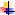 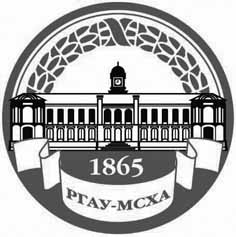 МИНИСТЕРСТВО СЕЛЬСКОГО ХОЗЯЙСТВА РОССИЙСКОЙ ФЕДЕРАЦИИФедеральное государственное Бюджетное образовательное учреждение высшего  образования«российский государственный аграрный университет –МСха имени К.А. Тимирязева»
 (ФГБОУ ВО ргау - МСХА имени К.А. Тимирязева)ПРОЕКТРАССМОТРЕНО: На Учёном советеРГАУ-МСХА имени К.А. ТимирязеваПротокол № __________от «___»_____________ 2019 г. УТВЕРЖДАЮ:И.о. ректораФГБОУ ВО РГАУ-МСХА имени К.А. Тимирязева______________ В.П. Чайка«____» ____________2019 г. Регистрационный № ________